«ИГРАЕМ ВМЕСТЕ С ДЕТЬМИ»подготовила музыкальный руководитель МАДОУ «Детский сад № 377» г. ПермиЛопатина Галина Александровна«РАССКАЗ-ИГРА»

Уважаемые родители! Любой из рассказов (например, о музыкальных инструментах) можно построить в виде игры. Для этого перед началом игры положите на стол приготовленные вами фишки и скажите малышу:— Сейчас расскажу тебе сказку о Барабане и Скрипке. Это игра. После рассказа я задам несколько вопросов. Если будешь слушать внимательно, то легко на них ответишь. В случае правильного ответа фишку двигаешь ты, неправильного — я. Победит тот, кто продвинется на большее количество фишек. После такого предупреждения ребёнок слушает рассказ с особым интересом и вниманием. Игра — это святое. Естественно, что рассказ должен быть коротким и, по возможности, занимательным. Вот, например:

«Сказка о Барабане и Скрипке»
В одном царстве жил Барабан. В этом музыкальном царстве жили самые разные музыкальные инструменты: скрипки, фортепиано, аккордеоны. Но Барабан был одним из самых известных и любимых. Потому что его язык понимали все. Потому что он будил весь город по утрам своей звонкой и чёткой песенкой:
Встало солнце утром рано,
Слышен голос Барабана,
Тра-та-та-та-та-та-та-та.
Открывайте ворота.
Город просыпался, и все говорили: «Как хорошо, что у нас в городе живёт Барабан. Иначе мы могли бы опоздать на работу». Когда Барабан подрос, король этого царства — Рояль взял его на работу. Часовым. Теперь Барабан не только всех будил по утрам, но и охранял королевский дворец. А во время парада солдаты маршировали под его музыку. В этом же царстве у короля была дочь — Скрипка. Как только Барабан увидел Скрипку, так сразу полюбил её. Когда Скрипка проезжала в карете мимо ворот, которые он охранял, Барабан приветствовал её своим стуком. Принцессе Барабан тоже нравился. Однажды она подошла к нему и пропела на самой высокой из своих четырёх струн - «ми».
До, ре, ми, фа, соль, ля,
Завтра бал у короля.
Приходи, ми, фа, соль, ля,
Ждать тебя там буду я!
Барабан надел новый кожаный мундир и пришёл на бал. Когда начались танцы, Скрипка заиграла весёлую музыку на всех своих четырёх струнах, а Барабан ей подыгрывал. Потом заиграли другие инструменты, а они танцевали вместе вальс и ещё больше друг другу понравились. Барабан предложил Скрипке стать его женой. Она согласилась. На свадьбе король Рояль на радостях сыграл «Свадебный марш» Мендельсона. Это была очень весёлая свадьба.
Неплохо, если после заключительных слов сказки вы включите эту популярную музыку Мендельсона. 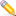 А теперь вопросы ребёнку. Например, такие: Что солдаты делали, когда играл Барабан? Почему жители города любили Барабан? Сколько струн у Скрипки? Как называется самая высокая струна? Какой танец играли Скрипка и Барабан на балу? Как называется музыка, которая прозвучала после свадьбы? Разумеется, вопросы могут быть другими. Как, впрочем, и сказка, которую вы, возможно, сочините лучше меня. Напоминаю, что ответивший на вопрос правильно, продвигает фишку вперёд. Благодаря подобным сказкам-играм ребёнок не только больше узнает о музыкальных инструментах, композиторах, музыкантах, но и разовьёт такое важное качество — умение сосредотачиваться. Вспомните, как мы в общеобразовательной школе на уроках пения из года в год без особого успеха учили ноты. Ребёнок же может выучить ноты в 3-4 года, что называется, играючи.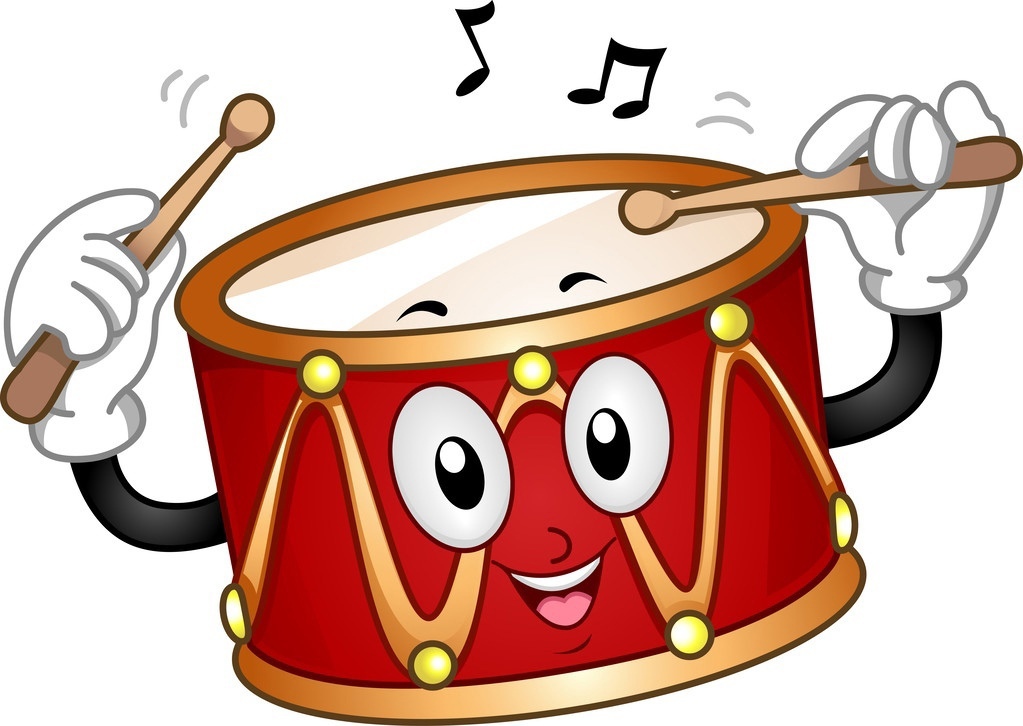 